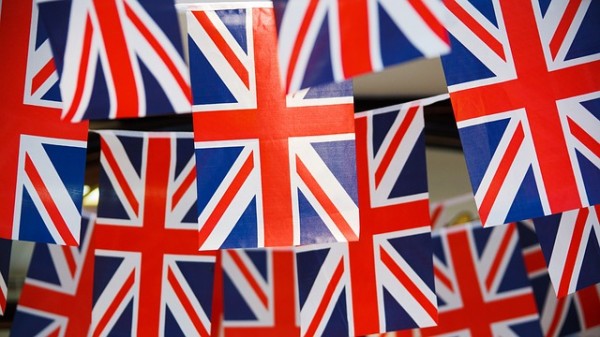 	
Spotkanie w ramach „Centrum Aktywności Seniorów - dojrzały smak życia”Zapraszamy na język angielskiSzczegółowe informacje i zapisy na konkretne terminy w biurze.Udział w zajęciach bezpłatny, konieczne wcześniejsze zapisy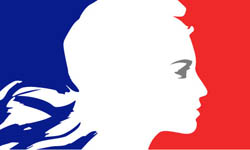 	
Spotkanie w ramach „Centrum Aktywności Seniorów - dojrzały smak życia”Zapraszamy na język francuskiSzczegółowe informacje i zapisy na konkretne terminy w biurze.Udział w zajęciach bezpłatny, konieczne wcześniejsze zapisy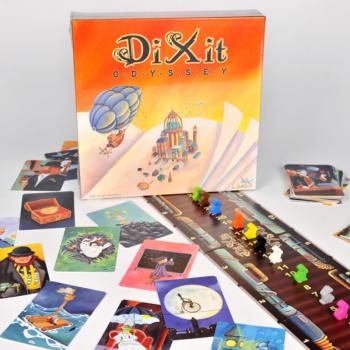 Spotkanie w ramach „Centrum Aktywności Seniorów - dojrzały smak życia”Klub gier kognitywnychponiedziałki:       5, 12, 19  grudnia 2016,   godz. 13.00  Zapraszamy na spotkanie z grą „Dixit”. Po pierwszym spotkaniu wiemy, że ta gra podoba się Wam ogromnie. Proste reguły, piękne ilustracje, świetna zabawa towarzyska, przy kawie/herbacie. A na dodatek jak twierdzą psychologowie „Dixit” to jedna z gier polecanych w każdym wieku, rozwijających funkcje kognitywne czyli poznawcze.Udział w zajęciach bezpłatny, prosimy o wcześniejsze zapisyMiejsce: ul. Rzeźnicza 2a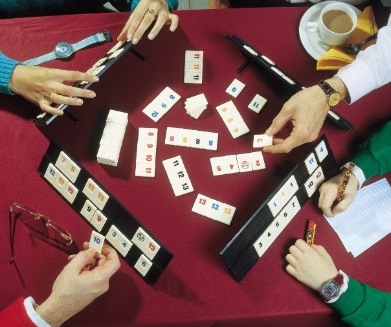 Spotkanie w ramach „Centrum Aktywności Seniorów - dojrzały smak życia”Klub gier towarzyskichśroda:     7, 14, 21  grudnia 2016,    godz. 13.00 Zapraszamy na spotkanie z grą „Rummikub”. Przy kawie i herbacie poznacie zasady prostej i bardzo ciekawej gry towarzyskiej. Podobno nic tak dobrze nie pobudza naszego mózgu jak śmiech i przebywanie w miłym towarzystwie. Polecamy! Zapraszamy!Udział w zajęciach bezpłatny, prosimy o wcześniejsze zapisyMiejsce: ul. Rzeźnicza 2a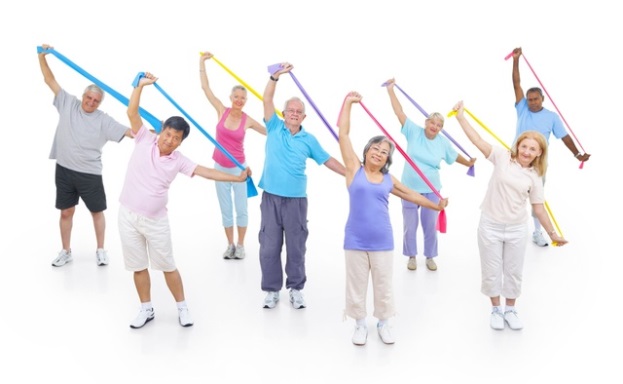 Spotkanie w ramach  „Centrum Aktywności Seniorów - dojrzały smak życia”Zajęcia z zakresu gimnastyki z elementami,  pilatesu,  stretchingu i jogi…piątki:   9 i 16  grudnia 2016,  godz. 10.00Czy chcesz bez większego wysiłku fizycznego poprawić swoją kondycję? Nie każdy jest typem sportowca i lubi codzienną gimnastykę. Warto mimo wszystko spróbować regularnego ruchu, bo efekty są tego warte.Udział w zajęciach bezpłatny, prosimy o wcześniejsze zapisy, ilość miejsc ograniczonaNa każde spotkanie obowiązują osobne zapisy.Miejsce: ul. Bobrowskiego 6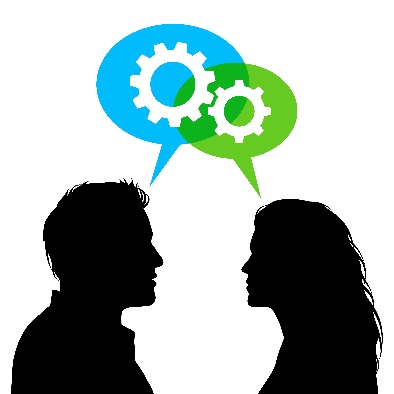 Spotkanie w ramach „Centrum Aktywności Seniorów - dojrzały smak życia”Trening  z zakresu mediacjiponiedziałek:        5 grudnia 2016  godz. 13.00       czwartek:             15 grudnia 2016  godz. 12.30Zapraszamy na nowy cykl spotkań „Jak dogadywać się ze sobą i ze światem” ?  Zajęcia prowadzone przez pracownika naukowego Instytutu Dziennikarstwa, Mediów i Komunikacji Społecznej UJUdział w zajęciach bezpłatny, prosimy o wcześniejsze zapisy, ilość miejsc ograniczonaMiejsce: ul. Rzeźnicza 2a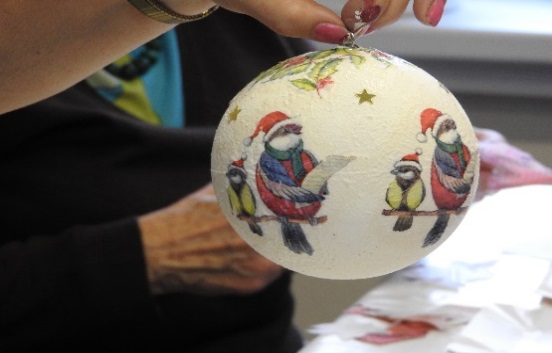 Spotkanie w ramach „Centrum Aktywności Seniorów – dojrzały smak życia”Warsztaty plastyczne - decoupageśrody,   7, 14  grudnia 2016, godz.  9.00  Zapraszamy na warsztaty decoupage, poświęcone tworzeniu świątecznych ozdób. Wszelkie potrzebne materiały czekają.Udział w zajęciach bezpłatny, konieczne wcześniejsze zapisy, liczba miejsc ograniczona!miejsce: Rzeźnicza 2a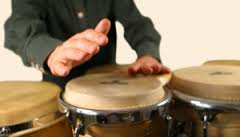 Spotkanie w ramach „Centrum Aktywności Seniorów – dojrzały smak życia”Bębnimy!Innowacyjne zajęcia „Muzyka – rytm – ruch”piątek,  2  grudnia  2016, godz. 13.00  Rytm płynie w krwi każdego z nas od urodzenia. Pierwsze, co każdy z nas usłyszał, to rytm bicia serca własnej matki… Gra na bębnach to najbardziej naturalna rzecz pod słońcem. Zapraszamy do prostych ćwiczeń rytmicznych także wszystkich tych, którzy nigdy przedtem nie mieli z muzyką żadnego kontaktu. Udział w zajęciach bezpłatny, konieczne wcześniejsze zapisy, liczba miejsc ograniczona!miejsce: Rzeźnicza 2a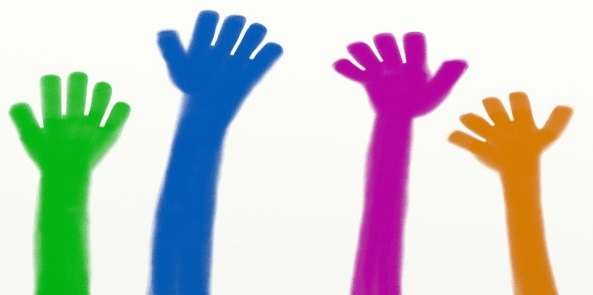 Spotkanie w ramach „Centrum Aktywności Seniorów - dojrzały smak życia”Spotkanie międzypokolenioweponiedziałek:    12 grudnia 2016, godz.  9.30Zajęcia z cyklu „Spotkajmy się przy….” i podzielmy się swoją wiedzą oraz doświadczeniem. Wymieńmy się pozytywnymi działaniami. Spotkanie integracyjne.Udział w  zajęciach jest bezpłatny. Miejsce: ul. Rzeźnicza 2a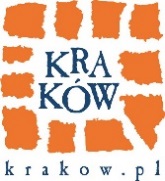 Projekt "Centrum Aktywności Seniorów - dojrzały smak życia" współfinansowany jest przez Gminę Miejską Kraków.Projekt "Centrum Aktywności Seniorów - dojrzały smak życia" współfinansowany jest przez Gminę Miejską Kraków.Projekt "Centrum Aktywności Seniorów - dojrzały smak życia" współfinansowany jest przez Gminę Miejską Kraków.Projekt "Centrum Aktywności Seniorów - dojrzały smak życia" współfinansowany jest przez Gminę Miejską Kraków.Projekt "Centrum Aktywności Seniorów - dojrzały smak życia" współfinansowany jest przez Gminę Miejską Kraków.Projekt "Centrum Aktywności Seniorów - dojrzały smak życia" współfinansowany jest przez Gminę Miejską Kraków.Projekt "Centrum Aktywności Seniorów - dojrzały smak życia" współfinansowany jest przez Gminę Miejską Kraków.Projekt "Centrum Aktywności Seniorów - dojrzały smak życia" współfinansowany jest przez Gminę Miejską Kraków.Projekt "Centrum Aktywności Seniorów - dojrzały smak życia" współfinansowany jest przez Gminę Miejską Kraków.